                       Colegio Carlos Miranda Miranda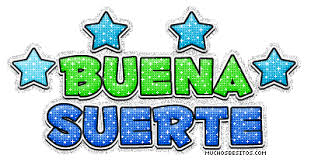 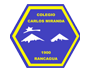                        Pensamiento Matemático /Carla Ibarra Castañeda                       Educadora de Párvulos GUÍA DE APOYO N °10Número 7 y 8          Horario de actividades para trabajar durante la semana  LUNES             MARTES                MIERCOLES          JUEVES               VIERNES                            Colegio Carlos Miranda Miranda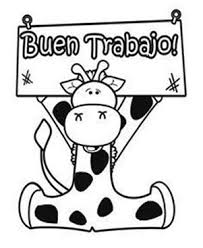                            Pensamiento Matemático /Carla Ibarra Castañeda                           Educadora de Párvulos                                                                             GUIA DE APOYO N°1Nombre: _______________________________________________________Fecha:    martes 30 de junio del 2020TICKET DE SALIDA:ES UNA  ESTREATEGIA DE EVALUACION FORMATIVA PARA SABER QUE Y CUANTO  APRENDISTE EL DIA DE HOY. Para saber si has aprendido te pido por favor realices este ticket de salida y posteriormente un adulto tome fotografía para luego enviarla vía   al celular de la tía Carla Ibarra.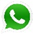 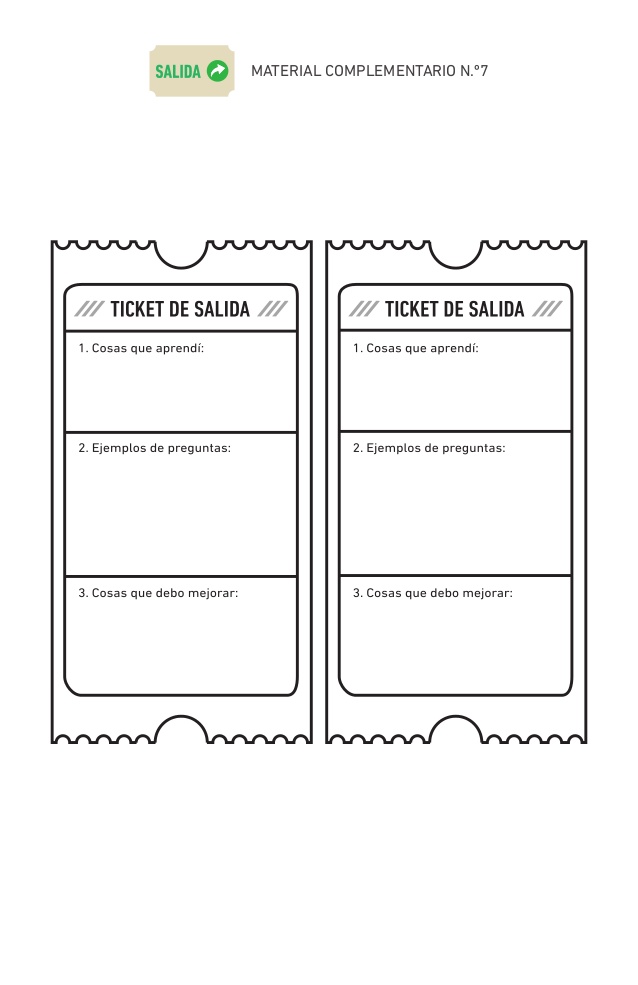 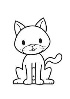 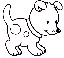 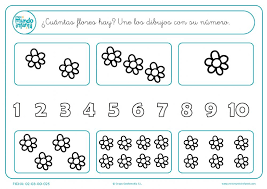 Nombre del Estudiante:Objetivos de Aprendizaje:7. Representar números y cantidades hasta el 10, en forma concreta, pictórica y simbólica.	7. Representar números y cantidades hasta el 10, en forma concreta, pictórica y simbólica.	7. Representar números y cantidades hasta el 10, en forma concreta, pictórica y simbólica.	Cont. ConceptualesNúmero y cantidad Número y cantidad Número y cantidad Curso:Prekinder-kinderFechaMartes 30 de junioInstrucciones Generales:Estimados estudiantes y apoderados: En estas actividades de matemáticas trabajaremos el número 7 y 8, contaremos, escribiremos y seremos muy creativos, antes de comenzar a responder te invito a revisar el PPT que estará publicado en la página del colegio, luego de verlo debes responder, antes escribir tu nombre. Para saber si has aprendido te pido por favor realices este ticket de salida y posteriormente un adulto tome fotografía para luego enviarla vía   al celular de la tía Carla Ibarra.Estimados estudiantes y apoderados: En estas actividades de matemáticas trabajaremos el número 7 y 8, contaremos, escribiremos y seremos muy creativos, antes de comenzar a responder te invito a revisar el PPT que estará publicado en la página del colegio, luego de verlo debes responder, antes escribir tu nombre. Para saber si has aprendido te pido por favor realices este ticket de salida y posteriormente un adulto tome fotografía para luego enviarla vía   al celular de la tía Carla Ibarra.Estimados estudiantes y apoderados: En estas actividades de matemáticas trabajaremos el número 7 y 8, contaremos, escribiremos y seremos muy creativos, antes de comenzar a responder te invito a revisar el PPT que estará publicado en la página del colegio, luego de verlo debes responder, antes escribir tu nombre. Para saber si has aprendido te pido por favor realices este ticket de salida y posteriormente un adulto tome fotografía para luego enviarla vía   al celular de la tía Carla Ibarra.Meta de la actividad: Registre su objetivo de evaluación y describa los pasos.                                                                               ¿Dónde llegaremos?                                      ¿Cómo lo haremos?    ¿Qué haremos?        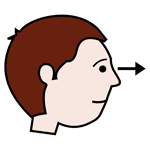 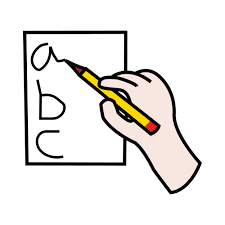 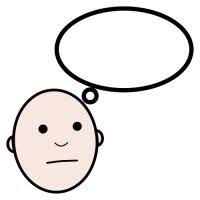 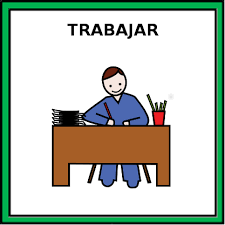                                                                                ¿Dónde llegaremos?                                      ¿Cómo lo haremos?    ¿Qué haremos?                                                                                       ¿Dónde llegaremos?                                      ¿Cómo lo haremos?    ¿Qué haremos?        